ESCOLA _________________________________DATA:_____/_____/_____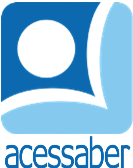 PROF:_______________________________________TURMA:___________NOME:________________________________________________________PROBLEMAS SOBRE AS QUATRO OPERAÇÕESEllen tinha 380 peças de lego, mas perdeu 57 deles. Quantas peças de lego ela tem agora?R: Karen tem 139 lápis e Célia tem 104 lápis de cor. Quantos lápis de cor a mais Karen tem do que Célia?R: A cidade de Pedralina tem 5.256 adultos e 2.987 crianças. Quantas pessoas vivem em Pedralina?R: Márcia passou 300 minutos trabalhando em seu projeto de ciências. Quantas horas ela gastou em seu projeto de ciências?R: Júlia convidou 37 pessoas para sua festa de aniversário. Cada um comeu 8 pedaços de pizza. Quantos pedaços de pizza eles comeram?R: A distância entre a sala e o bebedouro é de 12 metros. Do bebedouro ao banheiro, é duas vezes mais longe. Quantos metros uma pessoa andará se for de sua sala para o bebedouro e depois para o banheiro?R: 